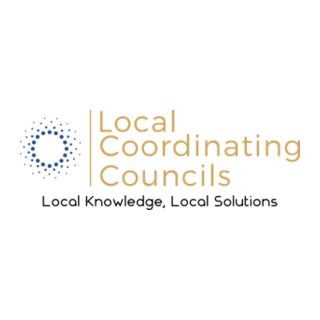 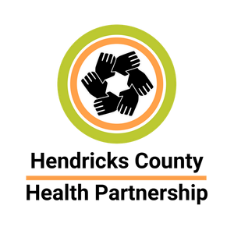 LCC Meeting MinutesCoalition Name and County Hendricks County Health PartnershipMeeting Date and TimeJanuary 11th, 2023 8:30-10:00 a.m.Meeting LocationVirtualMinutes Drafted DateJanuary 12th, 2022Attendees55 Attendees Meeting Notes (Old/New Business, Decisions, Agendas)Welcome and Partnership Updates (Michael)The general Hendricks County Community Health Assessment full report is nearly finished and will be available early February, including both primary data and secondary data reports.The new updates to the Hendricks County Online Community Resource Guide that is hosted on the Partnership’s website will be soft-launching in April, and hard-launching in August. Partnership members are invited to beta test the updates and participate in trainings on how to use the guide to its full effectiveness later this year.January’s Most Searched/Accessed Pages: Mental Health & Counseling, Housing & Homelessness, Nonprofit Orgs & Volunteering, Police & Fire Departments, Aging & Senior Services, Disability Services, 2023 Winter Resources, Financial Assistance, Childcare & Child Services, Food & NutritionThe new Behavioral Health Community Action Plan, which is the guiding strategies and goals for the Partnership, is available for download on the Partnership website. (www.hendrickshealthpartnership.org)Several great events coming up in January, February and March. Please access the monthly Partnership Newsletter to stay in-the-know on these events. Any news, updates, or events can be emailed to Michael to get it in the next newsletter. Please remember to white-list Michael, Chase, and the Partnership’s email addresses and check your spam folders for Partnership updates.LCC (SATF) Financial Report/Budget Summary (Christa)The Drug-Free Communities Fund which is managed under the Partnership’s umbrella by the Substance Use Special Interest Subcommittee (SATF Executive Board) is going to have a little more funding available in 2023 than last year.$44,300 Prevention-Education, $44,300 Treatment-Intervention, $44,300 Law Enforcement-Criminal Justice. All funding is available for 2023 Grant Applications (see below).Police Department Chiefs/Reps, please send your total # of Full Time Officers in 2023 to Christa ASAP to get your updated $150-per-officer grant distributions for the year.Applications are OPEN for the upcoming SATF-LCC Grant Cycle (Christa). You can find the application form on the Partnership website here: https://www.hendrickshealthpartnership.org/partnership-member-documents.html Applications are due to Christa Detzel by January 25th, 2023 – crdetzel@sbcglobal.netLCC (SATF) Financial Report/Budget SummaryGrant Report Forms for 2022 grants are coming due! Please return to Christa as you near the 12 month mark for your specific award.Quarterly Professional Development Training – Grassroots Maternal & Child Health organization, guest trainers Kelly Evans, MSW and Erin Macey, PhD – PowerPoint PDF available on the Partnership WebsiteKelly and Erin shared a wealth of information about maternal and infant health throughout the State of Indiana, including important and surprising data about the negative health outcomes that many mothers and their children are experiencing due to Social Determinants of Health such as Housing Instability. BIPOC mothers are disproportionately affected.They shared at length about the positive initiatives that GMCH provides in central Indiana to help combat these negative health outcomes, and then led Partnership members in a discussion about what we can do to help in our own community here in Hendricks County.Some member agencies of the Partnership that work directly in the area of maternal and infant health are:  Family Promise of Hendricks County, Childcare Answers, Firefly Children & Family Alliance, Nurse-Family Partnership, Hendricks County Health Department, Sheltering Wings, and Community Action of Greater IndianapolisThe best things Partnership members can do is ADVOCATE  and EDUCATE on the local and state governmental levels, as well as make any referrals of clients between agencies WARM HANDOFFS with follow-ups, instead of just cold referrals.Grassroots MCH Initiative is also part of the steering committee for a network called Opportunity Starts at Home – it is made up of organizations whose main focus is not housing, but who see the relevance and importance of housing to the work they do / vision they aim to achieve. Opportunity Starts at Home engages in advocacy at the state and federal level to improve access to quality housing for individuals who need it. Hale Crumley leads that coalition and can be reached at: hcrumley@prosperityindiana.org if anyone is interested!Next Meeting:  February, 8:30am-9:30am - Regular Meeting (+ LCC Grant Month) – HYBRID (Location TBD – Link and Location will be Emailed!)2023 Meetings Calendar: February 8th, 2023 – 8:30am-9:30am – Regular Meeting (+ LCC Grant Month) – HYBRID (Location TBD)March 8th, 2023 – 8:30am-9:30am – Regular Meeting – VIRTUAL April 12th, 2023 – 8:30am-10:00am – Quarterly Professional Development Workshop – VIRTUALMay 10th, 2023 – 8:30am-9:30am – Regular Meeting – VIRTUALJune 14th, 2023 -- 8:30am-9:30am – Regular Meeting – VIRTUAL July 12th, 2023 – 8:30am-10:00am – Quarterly Professional Development Workshop – VIRTUALAugust 9th, 2023 – 8:30am-9:30am – Regular Meeting – VIRTUAL September 13th, 2023 – 8:30am – Regular Meeting – VIRTUALOctober 4th, 2023 – 8:30am-9:30am – Regular Meeting (+LCC Grant Month) – HYBRIDNovember 8th, 2023 – 8:30am-9:30am – End of Year Celebration Breakfast – IN-PERSONDecember 13th, 2023 – 8:30am-9:30am – 2024 Planning & Strategy – VIRTUALAdjourned: 9:55 am